Guidelines for judging criteria and marking systemTOTAL  (out of 120) ________Competition GuidelinesSTAGE 1:   The local competitionEach participating LEO to hold a local competition or nominate one County Winner to progress to Stage 2 of the competition.  (The NEA Committee recommends that each Local Enterprise Office holds a local competition to select the County Winner and also to highlight this with the local media).A standard application form has been developed.  This will not be printed in bulk, but forwarded to each LEO by electronic mail.  Each participating LEO can adapt the logos on the application form as appropriate.   The applicants must be current clients of the LEOs or transferred to Enterprise Ireland          within the last 12 months.   All businesses must have been in receipt of Measure 1 Support or Measure 2 Support.        Companies that have received support by way of feasibility studies or R&D assistance        from other agencies are not excluded.   All entries must employ ten or less employees.   Previous County winners are eligible to enter.Four copies of a Business Plan, together with the most recent financial statements (four copies), are mandatory. Applications without business plan and financial statements will be disqualified.Adjudication and prize fund at County level will be the responsibility of the local LEO. Standard judging guidelines and scoring sheet are attached for application at local level.All submissions (in hard copy, four copies) to the National Final should be in typed format. Handwritten applications will not be accepted. A short summary text will be required with their national final entry for inclusion in the commemorative booklet and for the DVD at the National Finals. All entries for the National Awards Final to be submitted to LEO Cork City, City Council, City Hall, Cork, no later than noon on Thursday, 30th March 2016.  Please note that it will not be possible to accept entries after this date.STAGE 2: The National Final   Judging to take place at the City West Hotel, Saggart, Dublin, the weeks beginning 18th           & 25th April 2016.  Each finalists will be afforded the opportunity to present an overview         of their business by way of powerpoint to the juding panel and this will be followed by an         interview.  A laptop will be available on the day however finalists are welcome to use         their own laptops if they so choose.     It is the responsibility of the each Local Enterprise Office to keep their County Winner         informed on all stages of the competition. This is not the responsibility of the NEA         Committee.     Winners will be announced on the evening of the final on Thursday, 26th May 2016 at        Venue to be Confirmed. There will be no short-listing this year.   Judges decision is final.   Prize Fund: From all the finalists, the panel of adjudicators will choose:The overall Winner (to receive €5,000)The Best Export Business (to receive €1,000)The Best Start Up Business (5 years or less) (to receive €1,000)Innovation Award (to receive €1,000)8 Regional Winners (to receive €1,000 each)Dublin City, Fingal, Dun Laoighre/ Rathdown and South Dublin (4).Kildare, Laois, Offaly and Westmeath (4).Wicklow, Wexford, Carlow and Kilkenny (4).Louth, Meath, Cavan and Monaghan ( 4).Donegal, Sligo, Leitrim and Longford (4).Galway, Mayo and Roscommon (3).Clare, Limerick, Kerry and Tipperary (4).Cork City, South Cork, Cork North & West and Waterford (4).All entries will be judged against the prize categories listed above with a prize for each regional winner.  Only those companies in existence for less than 5 years will be considered for the Best Start Up Category.Important Dates:18th March, 2016		-	Local competitions to be complete30th March, 2016		-	Final date for receipt of applications18th & 25th April, 2016	-	National adjudication takes place during theseweeks.26th May, 2016		-	National Enterprise Awards EventLocal Enterprise Office KILDARE
National Enterprise Awards 2016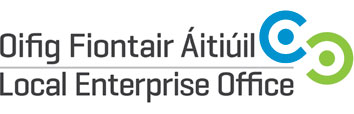 LEO NameKILDAREPromoterAddressRegionKildare Laois Offaly WestmeathDate Business EstablishedTelephoneEmailWebsiteSocial Media DetailsBusiness Plan	20Total MarksManagement capability / staff structureCompetitivenessGrowth potentialEmployment potentialBusiness strategyMarketing	20Marketing strategyCompany’s success in national and export marketsGrowth in sales revenue this year over previous yearsResponsiveness to market trendsFinance			30Financial commitment of the ownerProfitability of the companyStrength of the balance sheetNet assets of the companyTechnology & Innovation		20Use of technology Innovation in business e.g. finance, production, marketing, HR etc.Entrepreneurial Skills of Promoter20Leadership qualitiesVision and driveCommitmentEntrepreneurial capability (risk taking etc)Use of Social Media to promote the business10Demonstrates an understanding of social media in promoting the business.Local Enterprise OfficeNational Enterprise Awards 2016